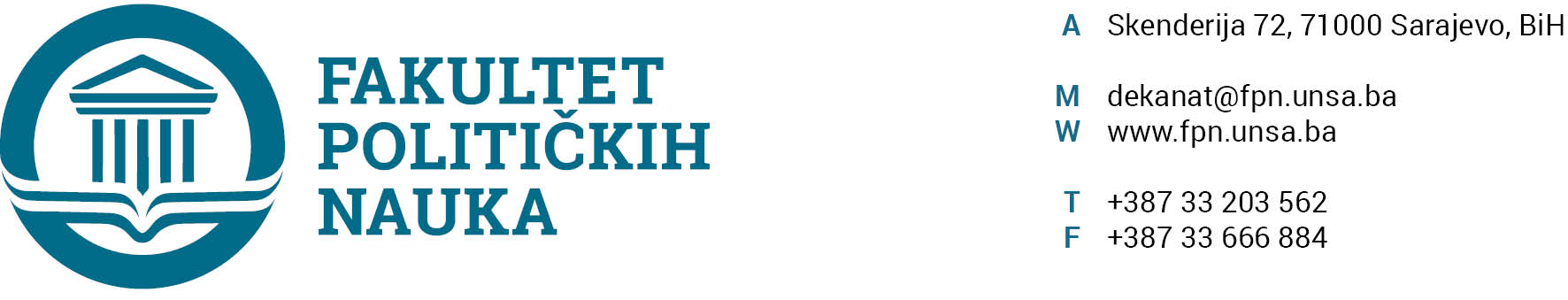 U skladu sa članom 126. Zakona o visokom obrazovanju („Službene novine Kantona Sarajevo“ br.33/2017, 35/20, 40/20, 39/21) sekretar Fakulteta dajeSTRUČNO MIŠLJENJENa Prijedlog Odluke o prihvatanju Izvještaja o ocjeni magistarskog rada i zakazivanju javne odbranePrijedlog Odluke o prihvatanju Izvještaja o ocjeni magistarskog rada i zakazivanju javne odbrane kandidata  VAHIDA PODŽIĆA, pod naslovom: „ULOGA ODJELJENJA STRANIH JEZIKA CENTRA ZA PROFESIONALNI RAZVOJ ORUŽANIH SNAGA BOSNE I HERCEGOVINE U VOJNOJ EDUKACIJI"  koji je sačinila Komisija u sastavu: Prof. dr. Haris Cerić, predsjednikProf. dr. Zlatan Bajramović, mentor/član,Prof. dr. Zarije Seizović, član,Prof. dr. Mirza Smajić, zamjenik člana.Nije u suprotnosti sa članom 104. Statuta Univerziteta u Sarajevu i članovima 70. i 71. Zakona o visokom obrazovanju („Službene novine Kantona Sarajevo“ br.33/2017, 35/20, 40/20, 39/21). SEKRETAR FAKULTETA______________________                                                                                                          Umihana Mahmić, MASarajevo, 15.03.2022. godineDostaviti:1. Vijeću FPN;2. a/aU skladu sa članom 126. Zakona o visokom obrazovanju („Službene novine Kantona Sarajevo“ br.33/2017, 35/20, 40/20, 39/21) sekretar Fakulteta dajeSTRUČNO MIŠLJENJENa Prijedlog Odluke o prihvatanju Izvještaja o ocjeni magistarskog rada i zakazivanju javne odbranePrijedlog Odluke o prihvatanju Izvještaja o ocjeni magistarskog rada i zakazivanju javne odbrane kandidata  ANESA ČENGIĆA, pod naslovom: „ULOGA POLICIJSKIH PREGOVARAČA I PREGOVARANJA U KRIZNIM I TALAČKIM SITUACIJAMA U BOSNI I HERCEGOVINI"  koji je sačinila Komisija u sastavu: Prof. dr. Mirza Smajić, predsjednikProf. dr. Vlado Azinović, mentor/član,Prof. dr. Zlatan Bajramović, član,Prof. dr. Nerzuk Ćurak, zamjenik člana.Nije u suprotnosti sa članom 104. Statuta Univerziteta u Sarajevu i članovima 70. i 71. Zakona o visokom obrazovanju („Službene novine Kantona Sarajevo“ br.33/2017, 35/20, 40/20, 39/21). SEKRETAR FAKULTETA______________________                                                                                                          Umihana Mahmić, MASarajevo, 15.03.2022. godineDostaviti:1. Vijeću FPN;U skladu sa članom 126. Zakona o visokom obrazovanju („Službene novine Kantona Sarajevo“ br.33/2017, 35/20, 40/20, 39/21) sekretar Fakulteta dajeSTRUČNO MIŠLJENJENa Prijedlog Odluka o usvajanju teme kandidata, imenovanju mentora i Komisije za ocjenu i odbranu magistarskog rada (STUDIJ 4+1)Prijedlog Odluka o usvajanju teme kandidata, imenovanju mentora i Komisije za ocjenu i odbranu magistarskog rada (STUDIJ 4+1) kandidata MUHAMEDA HASANOVIĆA pod naslovom: „PRETPOSTAVKE ZA DEMOKRATSKI NADZOR I KONTROLU POLICIJSKIH AGENCIJA U BOSNI I HERCEGOVINI“, u sastavu:Prof. dr. Vlado Azinović-predsjednik,Prof. dr. Izet Beridan, prof. emeritus-član/mentor,Prof. dr. Sead Turčalo-član,Prof. dr. Zarije Seizović-zamjenik člana.Nije u suprotnosti sa članom 135. stav (3) Zakona o visokom obrazovanju („Službene novine Kantona Sarajevo“ br.33/2017,35/20,40/20,39/21).SEKRETAR FAKULTETA______________________                                                                                                        Umihana Mahmić, MASarajevo,  15.03.2022. godineDostaviti:1. Vijeću FPN;2. a/aU skladu sa članom 126. Zakona o visokom obrazovanju („Službene novine Kantona Sarajevo“ br.33/2017, 35/20, 40/20, 39/21) sekretar Fakulteta dajeSTRUČNO MIŠLJENJENa Prijedlog Odluka o usvajanju teme kandidata, imenovanju mentora i Komisije za ocjenu i odbranu magistarskog rada (STUDIJ 4+1)Prijedlog Odluka o usvajanju teme kandidata, imenovanju mentora i Komisije za ocjenu i odbranu magistarskog rada (STUDIJ 4+1) kandidata ALEKSANDRE MIZDRAK, pod naslovom: „GOVOR MRŽNJE KAO BEZBJEDNOSNA PRIJETNJA – STUDIJA SLUČAJA BIH"  koji je sačinila Komisija u sastavu: Prof. dr. Mirza Smajić, predsjednikProf. dr. Vlado Azinović, mentor/član,Doc. dr. Selma Ćosić, član,Prof. dr. Zlatan Bajramović, zamjenik člana.Nije u suprotnosti sa članom 135. stav (3) Zakona o visokom obrazovanju („Službene novine Kantona Sarajevo“ br.33/2017,35/20,40/20,39/21).SEKRETAR FAKULTETA______________________                                                                                                        Umihana Mahmić, MASarajevo, 15.03.2022. godineDostaviti:1. Vijeću FPN;2. a/aU skladu sa članom 126. Zakona o visokom obrazovanju („Službene novine Kantona Sarajevo“ br.33/2017, 35/20, 40/20, 39/21) sekretar Fakulteta dajeSTRUČNO MIŠLJENJENa Prijedlog Odluka o usvajanju teme kandidata, imenovanju mentora i Komisije za ocjenu i odbranu magistarskog rada (STUDIJ 4+1)Prijedlog Odluka o usvajanju teme kandidata, imenovanju mentora i Komisije za ocjenu i odbranu magistarskog rada (STUDIJ 4+1) kandidata ADNANA PILAVA, pod naslovom: „ULOGA OSIGURAVAJUĆIH DRUŠTAVA U SISTEMU SIGURNOSTI: STUDIJA SLUČAJA SARAJEVO-OSIGURANJE D.D. SARAJEVO"  koji je sačinila Komisija u sastavu: Prof. dr. Zarije Seizović, predsjednikProf. dr. Zlatan Bajramović, mentor/član,Doc. dr. Selma Ćosić, član,Prof. dr. Emir Vajzović, zamjenik člana.Nije u suprotnosti sa članom 135. stav (3) Zakona o visokom obrazovanju („Službene novine Kantona Sarajevo“ br.33/2017,35/20,40/20,39/21).SEKRETAR FAKULTETA______________________                                                                                                        Umihana Mahmić, MASarajevo, 15.03.2022. godineDostaviti:1. Vijeću FPN;2. a/a